вcE оссийскщі oлимпиддA школъников по	vccкoмv языкv2017/2018 УЧЕБНЫЙ ГОДШкольный этап 8 классВремя для выполнения заданий — 120 минут Максимальный  балл - 54Вопрос No 1Проанализируйте фонетический состав данных слов. Сформулируйте фонетическую особенность данных слов, возникающую при их произношении. Объясните, почему эта особенность возникает.Кориандр,  канделябр,  скафандр, тетраэдрПриведите не менее 3 слов с одинаковым конечным элементом с семантикой измерения, в котором возникает такое же фонетическое  явление, как в указанных словах.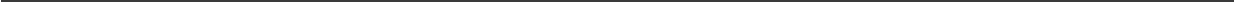 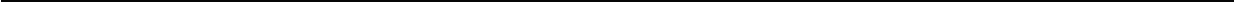 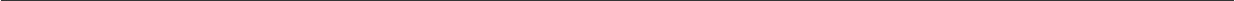 Вопрос №2Прочитайте текст. Определите значение выделенного слова.Так! было время. с Кочубеем Был друг Maзena; в оны дни Как солью, хлебом и елеем, Делились  чувствами они.(А.С.Пушкин)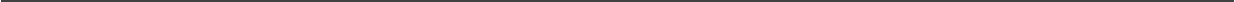 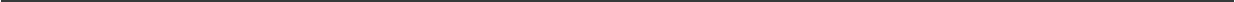 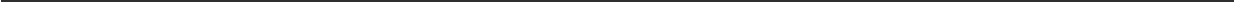 Вопрос No3Скажите в данных словах признаки, позволяющие считать эти слова заимствованными врусском языкеспгьбо (разница между импортом и экспортом товара)анкве (один из чадских языков афразийской семьи в Африке)сольфеджио (вокальные упражнения, поющиеся на гласные или на слоги; одна из дисциплин музыкально-теоретического курса)нон-фпкшн  (нехудожественная  литература:	биографии,  мемуары,  монографии, научно-популярные издания)ппноэ (остановка дыхательных движений)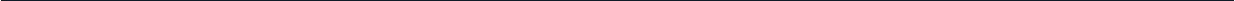 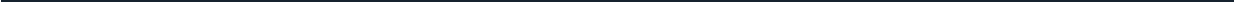 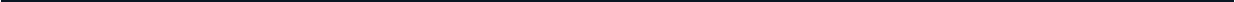 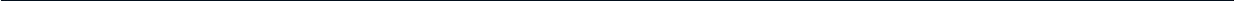 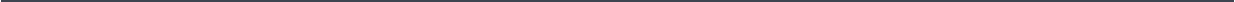 Вопрос N•.4В "Большой  энциклопедии"  1901—1904 rr., изданной  под  редакцией С.Н. Южакова,приведена следующая статья:“ - тридцатая буква русскаго алфавита, тридцать первая славянскаго кириллическаго (числ. значенія не имtетъ) и славянскаго глаголическаго (числ. значенія не имtетъ);   въ  русск.  языкЬ  гласный   звукъ,  выговариваемый  как  е,  болtе  постоянный именtе смягчающій предшествующій согласный звукъ; въ слав. языкt произношеніе  не вполнt установлено (какъ долгое е, или какъ дифтонгъ ай, ей)“.В ходе орфографической реформы 1917—1918 rr. данная буква была устранена из русского алфавита. О какой букве идёт речь? Укажите её начертание и название.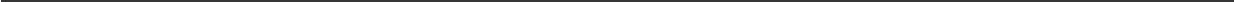 Вопрос No5Как экономист я отношусь как раз к первому разряду людей — люблю moгo и другого [Бальзака и Диккенса], ибо оба они прекрасные «экономикописатели», если образовывать слово по аналогии с «бытописатели».(Елена Чиркова. «История капитала от “Синдбада-морехода” до “Вишневого сада”». Экономические путеводитель по мировой литературе).Определите способ словообразования придуманного автором слова. Прав ли автор, утверждая, что придуманное слово аналогично слову «бытописатели»? Объясните свою точку зрения.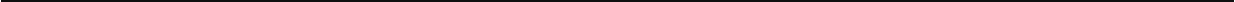 Вопрос №6Объясните, почему в словосочетаниях играть в дочки-матери, в казаки-разбойники у существительных использована форма винительного падежа, совпадающая с именительным (как это бывает у неодушевленных существительных), а не с родительным (как должно быть у одушевленных существительных). Приведите три примера аналогичного отступления от нормы современного языка.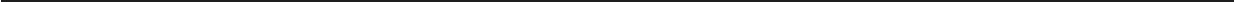 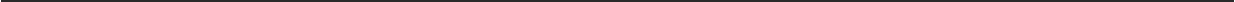 Вопрос N•.7Прочитайте предложения и докажите, что существительные в именительном падеже не являются обращениями.Пусть для вас сияет солнце.Гори вовеки нерушимо тот добрый жар у нас в груди.Всяк сверчок знай свой шесток.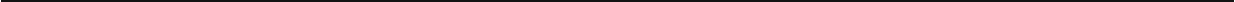 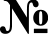 1234567ЇЇTОГОМакс. балл1031148810ОценкаПримечанияПодпись